В соответствии с Налоговым кодексом Российской Федерации, Федеральным законом от 6 октября 2003 года № 131-ФЗ «Об общих принципах организации местного самоуправления в Российской Федерации»,  Федеральным  законом  от  30  ноября  2016 года № 401-ФЗ «О внесении изменений в части первую и вторую Налогового кодекса Российской Федерации и отдельные законодательные акты Российской Федерации» в целях регулирования налоговых правоотношений Собрание депутатов Орининского сельского   поселения   Моргаушского   района  Чувашской  Республики р е ш и л о:1. Внести в решение Собрания депутатов Орининского сельского поселения Моргаушского района Чувашской Республики от 14 ноября 2014 года № С-45/1 «Об утверждении Положения о вопросах налогового регулирования в Орининском сельском поселении Моргаушского района Чувашской Республики, отнесенных законодательством Российской Федерации и Чувашской Республики о налогах и сборах к ведению органов местного самоуправления» (далее – Решение) следующие изменения:1.1 в приложении к Решению:1.1.1. в пункте 1 статьи 14 после слов «установленного срока уплаты налога и сбора» дополнить словами «,в том числе ненаступившего,»;1.1.2. подпункт 1 пункта 1 статьи 17 изложить в следующей редакции:«1) проведение этой организацией научно-исследовательских или опытно-конструкторских работ либо технического перевооружения собственного производства, в том числе направленного на создание рабочих мест для инвалидов и (или) повышение энергетической эффективности производства товаров, выполнения работ, оказания услуг, или осуществление мероприятия или мероприятий по снижению негативного воздействия на окружающую среду, предусмотренных пунктом 4 статьи 17 Федерального закона от 10 января 2002 года N 7-ФЗ «Об охране окружающей среды»;»;1.1.3. статью 25 дополнить словами «Порядок определения налоговой базы исходя из кадастровой стоимости объектов налогообложения определяется статьей 403 Налогового кодекса Российской Федерации.»;1.1.4. статью 28 дополнить пунктом 3 следующего содержания:«3. Налогоплательщики уплачивают налог в соответствии со статьей 409 Налогового кодекса Российской Федерации.».Настоящее Решение вступает в силу после его официального опубликования.Глава Орининскогосельского поселения                                          С.В.БардасовЧĂВАШ РЕСПУБЛИКИМУРКАШ РАЙОНĚ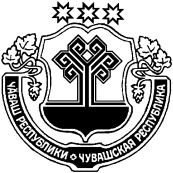 ЧУВАШСКАЯ РЕСПУБЛИКАМОРГАУШСКИЙ  РАЙОНОРИНИН  ЯЛ  ПОСЕЛЕНИЙĚНДЕПУТАТСЕН ПУХĂВĚЙЫШĂНУ10.03. 2017 №  С-22/3Патаккасси ялěСОБРАНИЕ ДЕПУТАТОВОРИНИНСКОГО СЕЛЬСКОГОПОСЕЛЕНИЯРЕШЕНИЕ10.03. 2017 №  С-22/3д.ПадаккасыО внесении изменений в решение Собрания депутатов Орининского сельского поселения Моргаушского района Чувашской Республики от 14 ноября 2014 года № С-45/1  «Об утверждении Положения о  вопросах налогового регулирования в Орининском сельском поселении Моргаушского района Чувашской Республики, отнесенных законодательством Российской Федерации и Чувашской Республики о налогах и сборах к ведению органов местного самоуправления» 